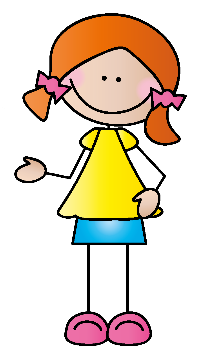 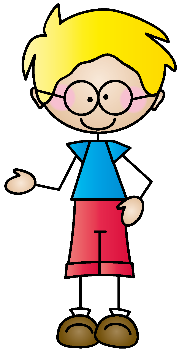 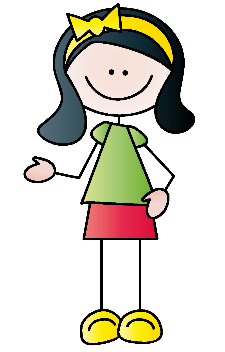 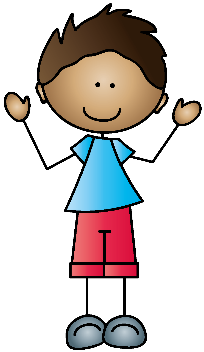 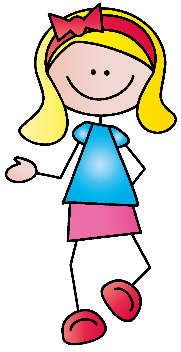 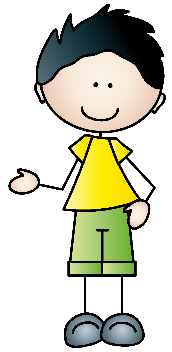 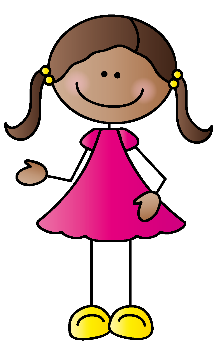 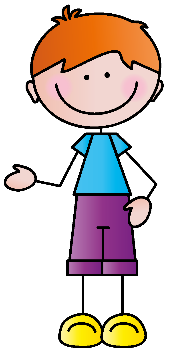 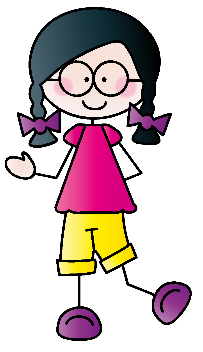 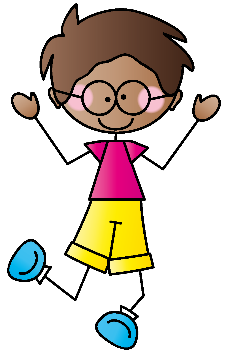 AnnJillPatJimBobDanKateJanNanAndyBillSamPegSueLizEliTedWill